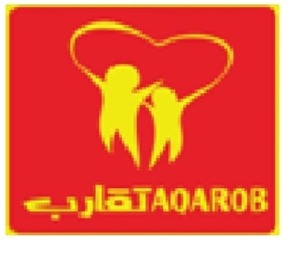 Q1. Read the text (New York! ) SB. pg. 18 and answer these questions.What are the elements of the story”the man at the fountain”?…………………………………………2.……………………………………………3. …………………………………………… 4. ……………………………………………What happened while Phillippe was standing by his cousin’s newspaper stall?……………..……………………………………………………………………………………..According to the writer describe the square on that hot afternoon?…………………..……………………………………………………………………………….…..How did the writer describe the buses in that place?………………………………………………………………………………………………………According to the narrator, the thief was almost hidden by a group of tourists. What did they do there?……………………………………………………………………………………………………………According to the narrator, travelers to the city always took photos of the fountain. Explain why?…………………….…………………………………………………………………………………..What was the fountain made from?…………………..……………………………………………………………………………………Describe the building which interested the thief?………………………………………………………………………………………………………….In your point of view, why do you think Phillippe wanted to follow the thief?…………………………………………………………………………………………………..……….Find from the story Simple past …………………..Plural noun …………………...A word means” small waterfall”…………………………A synonym of the word “beautiful” ……………………..Superlative …………………….Present participle ……………………Uncountable noun …………………..A word that means a person who steals …………………..Proper noun …………………………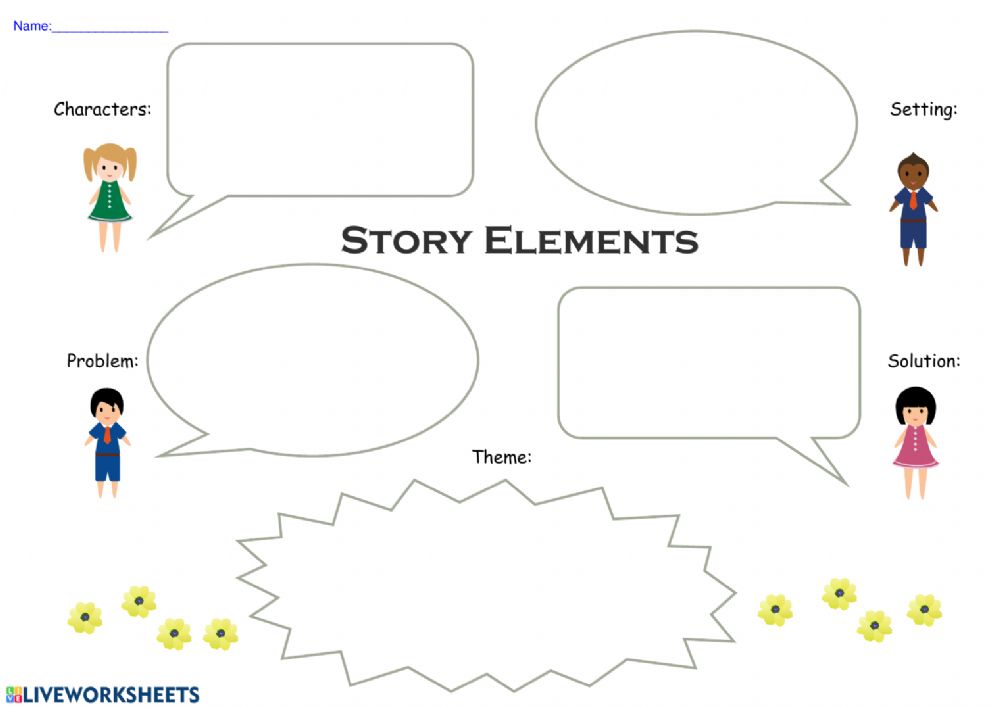 